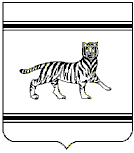 Муниципальное образование «Бабстовское сельское поселение»Ленинского муниципального района Еврейской автономной области СОБРАНИЕ ДЕПУТАТОВРЕШЕНИЕ30.06.2016                                                                                                        № 265 с. БабстовоОб утверждении Положения  о порядке  сообщения лицами, замещающими муниципальные должности в муниципальном образовании «Бабстовское сельское поселение», о получении подарка в связи с протокольными мероприятиями, служебными командировками и другими официальными мероприятиями, участие в которых связано с исполнением ими служебных (должностных) обязанностей, сдачи и оценки подарка, реализации (выкупа) и зачисления средств, вырученных от его реализации В соответствии с Федеральным законом от 25.12.2008 № 273-ФЗ «О противодействии коррупции», постановлением Правительства Российской Федерации от 9.01.2014 № 10 «О Порядке сообщения отдельными категориями лиц о получении подарка в связи с протокольными мероприятиями, служебными командировками другими официальными мероприятиями, участие в которых связано с исполнением ими служебных (должностных) обязанностей, сдачи и оценки подарка, реализации (выкупа) и зачисления средств, вырученных от его реализации», уставом муниципального образования «Бабстовское сельское поселение» Собрание депутатов сельского поселенияРЕШИЛО:1. Утвердить прилагаемое Положение о порядке сообщения лицами, замещающими муниципальные должности в муниципальном образовании «Бабстовское сельское поселение», о получении подарка в связи с протокольными мероприятиями, служебными командировками и другими официальными мероприятиями, участие в которых связано с исполнением ими служебных (должностных) обязанностей, сдачи и оценки подарка, реализации (выкупа) и зачисления средств, вырученных от его реализации.2. Признать утратившими силу следующие решения Собрания депутатов сельского поселения:- от 26.05.2014 № 79 «Об утверждении Положения о сообщении лицами, замещающими муниципальные должности и должности муниципальной службы в органах местного самоуправления Бабстовского сельского поселения, о получении подарка в связи с их должностным положением или исполнением ими служебных (должностных) обязанностей, сдачи и оценки подарка, реализации (выкупа) и зачисления средств, вырученных от его реализации»;- от 31.07.2014 № 94 «О внесении изменений в Положение о сообщении лицами, замещающими муниципальные должности и должности муниципальной службы в органах местного самоуправления Бабстовского сельского поселения, о получении подарка в связи с их должностным положением или исполнением ими служебных (должностных) обязанностей, сдачи и оценки подарка, реализации (выкупа) и зачисления средств, вырученных от его реализации, утвержденное решением Собрания депутатов сельского поселения от 26.05.2014 № 79».3. Контроль за исполнением настоящего решения возложить на постоянную комиссию Собрания депутатов по регламенту и депутатской этике (Яскевич Т.Ф.).4.  Опубликовать настоящее решение в «Информационном бюллетене» Бабстовского сельского поселения.5. Настоящее решение вступает в силу после дня его официального опубликования.Глава сельского поселения 					             В.В. ФарафонтовУТВЕРЖДЕНОрешением Собрания депутатовсельского поселенияот 30.06.2016  № 265Положение о порядке сообщения лицами, замещающими муниципальные должности в муниципальном образовании «Бабстовское сельское поселение», о получении подарка в связи с протокольными мероприятиями, служебными командировками и другими официальными мероприятиями, участие в которых связано с исполнением ими служебных (должностных) обязанностей, сдачи и оценки подарка, реализации (выкупа) и зачисления средств, вырученных от его реализации1. Настоящее положение определяет порядок сообщения лицами, замещающими муниципальные должности в муниципальном образовании «Бабстовское сельское поселение» (далее – лица, замещающие муниципальные должности), о получении подарка в связи с протокольными мероприятиями, служебными командировками и другими официальными мероприятиями, участие в которых связано с их должностным положением или исполнением ими служебных (должностных) обязанностей, порядок сдачи и оценки подарка, реализации (выкупа) и зачисления средств, вырученных от его реализации (далее – положение).2. В настоящем положения используются следующие понятия:- "подарок, полученный в связи с протокольными мероприятиями, служебными командировками и другими официальными мероприятиями" - подарок, полученный лицом, указанным в пункте 1настоящего положения, от физических (юридических) лиц, которые осуществляют дарение исходя из должностного положения одаряемого или исполнения им служебных (должностных) обязанностей, за исключением канцелярских принадлежностей, которые в рамках протокольных мероприятий, служебных командировок и других официальных мероприятий предоставлены каждому участнику указанных мероприятий в целях исполнения им своих служебных (должностных) обязанностей, цветов и ценных подарков, которые вручены в качестве поощрения (награды);- "получение подарка в связи с протокольными мероприятиями, служебными командировками и другими официальными мероприятиями, участие в которых связано с исполнением служебных (должностных) обязанностей" - получение лицом, указанным в пункте 1 настоящего положения лично или через посредника от физических (юридических) лиц подарка в рамках осуществления деятельности, предусмотренной должностным регламентом (должностной инструкцией), а также в связи с исполнением служебных (должностных) обязанностей в случаях, установленных федеральными законами и иными нормативными актами, определяющими особенности правового положения и специфику профессиональной служебной и трудовой деятельности указанных лиц.3. Лица, указанные в пункте 1 настоящего положения не вправе получать подарки от физических (юридических) лиц в связи с их должностным положением или исполнением ими служебных (должностных) обязанностей, за исключением подарков, полученных в связи с протокольными мероприятиями, служебными командировками и другими официальными мероприятиями, участие в которых связано с исполнением ими служебных (должностных) обязанностей.4.  Лица, замещающие муниципальные должности, обязаны в порядке, предусмотренном настоящим положением, уведомлять обо всех случаях получения подарка в связи с протокольными мероприятиями, служебными командировками и другими официальными мероприятиями, участие в которых связано с исполнением ими служебных (должностных) обязанностей, Собрание депутатов Бабстовского сельского поселения (далее – Собрание депутатов).5. Уведомление о получении подарка в связи с протокольными мероприятиями, служебными командировками и другими официальными мероприятиями, участие в которых связано с исполнением служебных (должностных) обязанностей (далее - уведомление), составленное согласно приложению 1, представляется не позднее 3 рабочих дней со дня получения подарка. К уведомлению прилагаются документы (при их наличии), подтверждающие стоимость подарка (кассовый чек, товарный чек, иной документ об оплате (приобретении) подарка).В случае если подарок получен во время служебной командировки, уведомление представляется не позднее 3 рабочих дней со дня возвращения лица, получившего подарок, из служебной командировки.При невозможности подачи уведомления в сроки, указанные в абзацах первом и втором настоящего пункта, по причине, не зависящей от лица, указанного в пункте 1настоящего положения, оно представляется не позднее следующего дня после ее устранения.6. Уведомление составляется в 2 экземплярах, один из которых возвращается лицу, представившему уведомление, с отметкой о регистрации, другой экземпляр направляется в постоянно действующую комиссию  по регламенту и депутатской этике Собрания депутатов Бабстовского сельского поселения (далее – комиссия).7. Подарок, стоимость которого подтверждается документами и превышает 3 тыс. рублей либо стоимость которого получившим его лицу, замещающему муниципальную должность, неизвестна, сдается ответственному лицу, которое принимает его на хранение по акту приема-передачи не позднее 5 рабочих дней со дня регистрации уведомления в соответствующем журнале регистрации приложение 2.8. Подарок, полученный лицом, замещающем муниципальную должность, независимо от его стоимости, подлежит передаче на хранение в порядке, предусмотренном пунктом 7 настоящего положения.9. До передачи подарка по акту приема-передачи ответственность в соответствии с законодательством Российской Федерации, за утрату или повреждение подарка несет лицо, получившее подарок.10. В целях принятия к бухгалтерскому учету подарка в порядке, установленном законодательством Российской Федерации, определение его стоимости проводится на основе рыночной цены, действующей на дату принятия к учету подарка, или цены на аналогичную материальную ценность в сопоставимых условиях с привлечением при необходимости комиссии. Сведения о рыночной цене, подтверждаются документально, а при невозможности документального подтверждения - экспертным путем. Подарок возвращается сдавшему его лицу по акту приема-передачи в случае, если его стоимость не превышает 3 тыс. рублей.11. Уполномоченное лицо администрации Бабстовского сельского поселения обеспечивает включение в установленном порядке принятого к бухгалтерскому учету подарка, стоимость которого превышает 3 тыс. рублей, в реестр муниципальной собственности муниципального образования «Бабстовское сельское поселение».12. Лицо, замещающее муниципальную должность, сдавшее подарок, может его выкупить, направив на имя главы администрации Бабстовского сельского поселения, соответствующее заявление не позднее двух месяцев со дня сдачи подарка.13. Уполномоченное лицо администрации сельского поселения в течение 3 месяцев со дня поступления заявления, указанного в пункте 12 настоящего положения, организует оценку стоимости подарка для реализации (выкупа) и уведомляет в письменной форме лицо, подавшее заявление, о результатах оценки, после чего в течение месяца заявитель выкупает подарок по установленной в результате оценки стоимости или отказывается от выкупа.В случае если в отношении подарка, изготовленного из драгоценных металлов и (или) драгоценных камней, не поступило от лиц, замещающих муниципальные должности, заявление, указанное в пункте 12 настоящего положения, либо в случае отказа указанных лиц от выкупа такого подарка, подарок, изготовленный из драгоценных металлов и (или) драгоценных камней, подлежит передаче уполномоченным лицом администрации сельского поселения в федеральное казенное учреждение "Государственное учреждение по формированию Государственного фонда драгоценных металлов и драгоценных камней Российской Федерации, хранению, отпуску и использованию драгоценных металлов и драгоценных камней (Гохран России) при Министерстве финансов Российской Федерации" для зачисления в Государственный фонд драгоценных металлов и драгоценных камней Российской Федерации.14. Подарок, в отношении которого не поступило заявление, указанное в пункте 12 настоящего положения, может использоваться администрацией сельского поселения с учетом заключения комиссии о целесообразности использования подарка для обеспечения деятельности администрации сельского поселения.15. В случае нецелесообразности использования подарка администрацией сельского поселения принимается решение о реализации подарка и проведении оценки его стоимости для реализации (выкупа), осуществляемой посредством проведения торгов в порядке, предусмотренном законодательством Российской Федерации.16. Оценка стоимости подарка для реализации (выкупа), предусмотренная пунктами 13 и 15 настоящего положения, осуществляется субъектами оценочной деятельности в соответствии с законодательством Российской Федерации об оценочной деятельности.17. В случае если подарок не выкуплен или не реализован,  администрацией сельского поселения принимается решение о повторной реализации подарка, либо о его безвозмездной передаче на баланс благотворительной организации, либо о его уничтожении в соответствии с законодательством Российской Федерации.18. Средства, вырученные от реализации (выкупа) подарка, зачисляются в доход бюджета муниципального образования «Бабстовское сельское поселение» в порядке, установленном бюджетным законодательством Российской Федерации.Приложение №1к Положению о порядке сообщения лицами, замещающими муниципальные должности в муниципальном образовании «Бабстовское сельское поселение», о получении подарка в связи с протокольными мероприятиями, служебными командировками и другими официальными мероприятиями, участие в которых связано с исполнением ими служебных (должностных) обязанностей, сдачи и оценки подарка, реализации (выкупа) и зачисления средств, вырученных от его реализации Председателю Собрания депутатов сельского поселения______________________       	         (Ф.И. О.)                                                                         от _______________________(Ф.И. О.)                                                                                                      ____________________________________                                  							     (должность)         Уведомление о получении подарка от "__" ________ 20__ г.    Извещаю о получении __________________ подарка(ов)                                                    (дата получения)на ____________________________________________________________(наименование протокольного мероприятия, служебной командировки, другого официального мероприятия, место и дата проведения)Приложение: _______________________ на _____ листах.                    		     (наименование документа)--------------------------------<*> Заполняется при наличии документов, подтверждающих стоимость подарка.Лицо, представившее уведомление  _________     ________________________                     		      			        (подпись)    		(расшифровка подписи) "___" __________ 20__ г.Лицо,     принявшее уведомление   _________  _________________________         						       (подпись)    		(расшифровка подписи) "___" _________ 20__ г.Регистрационный номер в журнале регистрации уведомлений ________"__" _________ 20__ г.Приложение № 2 к Положению о порядке сообщения лицами, замещающими муниципальные должности в муниципальном образовании «Бабстовское сельское поселение», о получении подарка в связи с протокольными мероприятиями, служебными командировками и другими официальными мероприятиями, участие в которых связано с исполнением ими служебных (должностных) обязанностей, сдачи и оценки подарка, реализации (выкупа) и зачисления средств, вырученных от его реализацииЖУРНАЛрегистрации уведомлений о получении подарка в связи с протокольными мероприятиями, служебными командировками и другими официальными мероприятиями, участие в которых связано с исполнением ими служебных (должностных) обязанностейЕдиница измерения (рублей) ________________________________________________В журнале пронумеровано и прошнуровано(___) ________________________ страниц                            (прописью)Должностное лицо ___________________   _________   _______________________                                                                (должность)               (подпись)             (расшифровка подписи)М.П."__" __________ 20__ г.---------------------------    <*>   Графа   8  заполняется  при  наличии  документов,  подтверждающих стоимость подарка.    <**>   Графа  9  заполняется  при  принятии  подарка  на  ответственное хранение.Приложение № 3к Положению о порядке сообщения лицами, замещающими муниципальные должности в муниципальном образовании «Бабстовское сельское поселение», о получении подарка в связи с протокольными мероприятиями, служебными командировками и другими официальными мероприятиями, участие в которых связано с исполнением ими служебных (должностных) обязанностей, сдачи и оценки подарка, реализации (выкупа) и зачисления средств, вырученных от его реализацииАктприема-передачи подарка N _______Администрация муниципального образования «Бабстовское сельское поселение» Ленинского муниципального района Еврейской автономной областиМатериально ответственное лицо _____________________________________Мы,    нижеподписавшиеся,    составили    настоящий    акт   о   том,   что____________________________________________________ сдал (принял)                                 (ФИО, должность) _________________________________________      принял (передал) подарок:        (ФИО ответственного лица, должность)Принял (передал)                                            Сдал (принял)_________ ____________________             _________ _____________________  (подпись)             (расшифровка подписи)                         (подпись)         (расшифровка подписи)Принято к учету__________________________________________________________________Исполнитель ___________ __________________ "____" ____________ 20__ г.             		(подпись)           (расшифровка подписи)Наименование подаркаХарактеристика подарка, его описаниеКоличество предметовСтоимость в рублях <*>1.2.3.ИтогоУведомлениеУведомлениеФИО, замещаемая должностьДата и обстоятельства даренияХарактеристика подаркаХарактеристика подаркаХарактеристика подаркаХарактеристика подаркаМесто хранения <**>номердатаФИО, замещаемая должностьДата и обстоятельства дарениянаименованиеописаниеколичество предметовстоимость <*>Место хранения <**>123456789Наименование подаркаХарактеристика подарка, его описаниеКоличество предметовСтоимостьв рублях